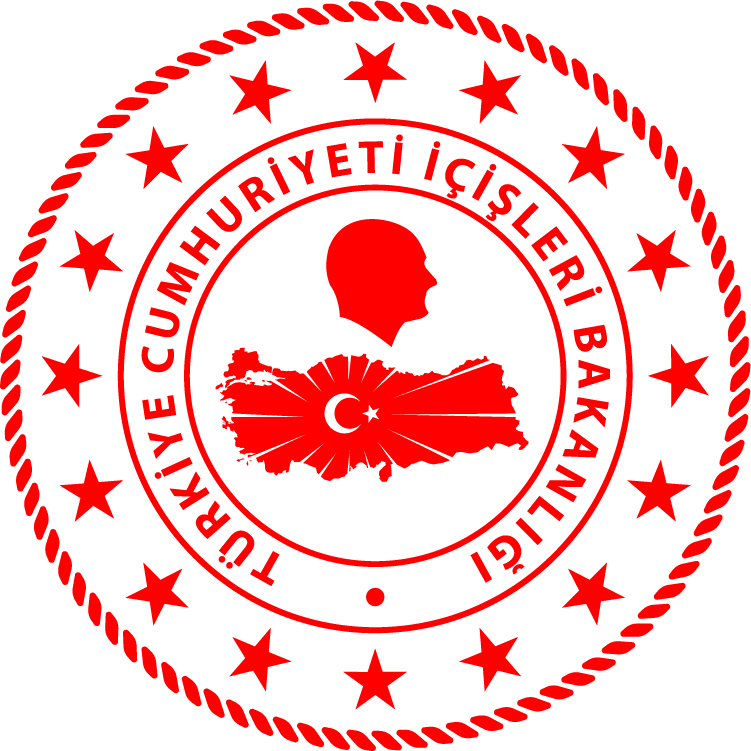 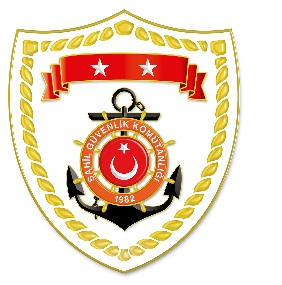 Ege BölgesiDoğu Anadolu BölgesiS.
NoTARİHMEVKİ VE ZAMANKURTARILAN SAYISIKURTARILAN/YEDEKLENEN TEKNE SAYISIAÇIKLAMA107 Temmuz 2020MUĞLA/Bodrum
06.3011-Karaada açıklarında Yunan Sahil Güvenlik unsurları tarafından Türk Karasularına geri itilen fiber tekne içerisindeki
11 düzensiz göçmen kurtarılmıştır.S.
NoTARİHMEVKİ VE ZAMANKURTARILAN SAYISIKURTARILAN/YEDEKLENEN TEKNE SAYISIAÇIKLAMA129 Haziran 2020 VAN/Gevaş10.15--Van Gölü açıklarında müştereken başlatılan arama kurtarma faaliyeti neticesinde göçmen kaçakçısı şüphelisi 1 şahıs yakalanmış ve toplam 13 göçmenin cansız bedenine ulaşılmıştır. 08 Temmuz 2020 tarihinde ROV cihazı ile yapılan aramalar sonucu tekne 110 metre derinlikte tespit edilmiştir. Arama kurtarma çalışmalarına devam edilmektedir.